EXPO-PINSEQUE 2022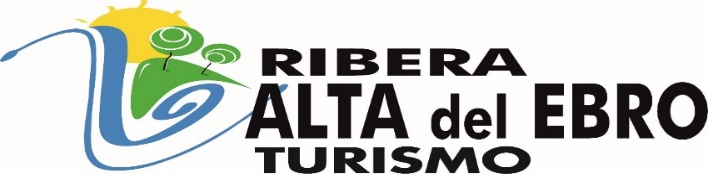 ¿QUÉ CONOCES DE TU COMARCA?RELLENA ESTE TEST Y ACCEDE A LOS SORTEOS¿CUÁNTOS MUNICIPIOS COMPONEN LA COMARCA?171519¿QUÉ MUNICIPIOS COMPONEN LAS ORILLAS DE LA LOTETA?Luceni, Gallur, Pedrola y Pradilla de Ebro.Luceni, Gallur y PedrolaBoquiñeni, Luceni, Gallur, Pedrola y Magallón.¿QUÉ MUNICIPIOS DE LA COMARCA COMPONEN LA RUTA DE GOYA?Pedrola, Remolinos y Pinseque.Alagón, Remolinos, Figueruelas y Pedrola.Pedrola, Alagón y Remolinos.¿QUÉ AFLUENTES DEL EBRO DESEMBOCAN EN GALLUR?Arga.Jalón.Arba.¿EN QUÉ FAMOSA NOVELA SATÍRICA SE HACE REFERENCIA AL MUNICIPIO DE ALCALÁ DE EBRO?El Hombre que ríe de Víctor Hugo.Historia de la Vida del Buscón de Fco. De Quevedo.El Quijote de la Mancha de Miguel de Cervantes.¿A QUÉ ESTILO ARQUITECTÓNICO PERTENECE LA TORRE DE LA IGLESIA DE SAN PEDRO APÓSTOL DE ALAGÓN?Gótico.Mudéjar.Renacimiento.¿EN QUÉ PUEBLO DE LA COMARCA PODEMOS VISITAR EL BARRANCO DE LAS SALINAS?Boquiñeni.Remolinos.Alcalá de Ebro.¿A QUÉ MUNICIPIO /S PERTENECEN LAS MURALLAS DEL CARACOL?Grisén.Alagón.Alagón y Grisén.¿QUÉ ESPECIES DE AVES HABITAN EN NUESTRO ENTORNO NATURAL?Garzas, perdices y cigüeñas.Búho Real, pájaro carpintero y garzas.Alimoche, cigüeñas y martín pescador¿QUÉ MUNICIPIO HA LOGRADO RECUPERAR EL CULTIVO DEL MELÓN DE “PICO GORRIÓN”?Torres de Berrellén.Grisén.Gallur.